DayLiteracyMathsCurriculumMonTuesWeek 1 Spellings:knuckle, ceiling, receipt, inefficient, proficient, sought, drought, admiration, considerable, perceiveSpelling Quiz on PurpleMashLiteracy Lesson 1 - Historical ContextClick on the link below:https://classroom.thenational.academy/lessons/to-understand-the-historical-context-of-oliver-twist-75jkgd In this lesson, we will learn about the historical context of the story of Oliver Twist. In addition, we will look closely at the author, setting and characters.Lesson 1 – Multiply 3-digits by 1-digitSpring Term Week 1Click on the following link to watch the lesson presentation:https://vimeo.com/486775113 Complete the worksheet:https://resources.whiterosemaths.com/wp-content/uploads/2020/09/Y4-Spring-Block-1-WO7-Multipl-3-digits-by-1-digit-2019.pdf Mark and correct your answers:https://resources.whiterosemaths.com/wp-content/uploads/2020/09/Y4-Spring-Block-1-ANS7-Multipl-3-digits-by-1-digit-2019.pdf Science – How is Igneous Rock Formed?https://classroom.thenational.academy/lessons/how-is-igneous-rock-formed-70v66r 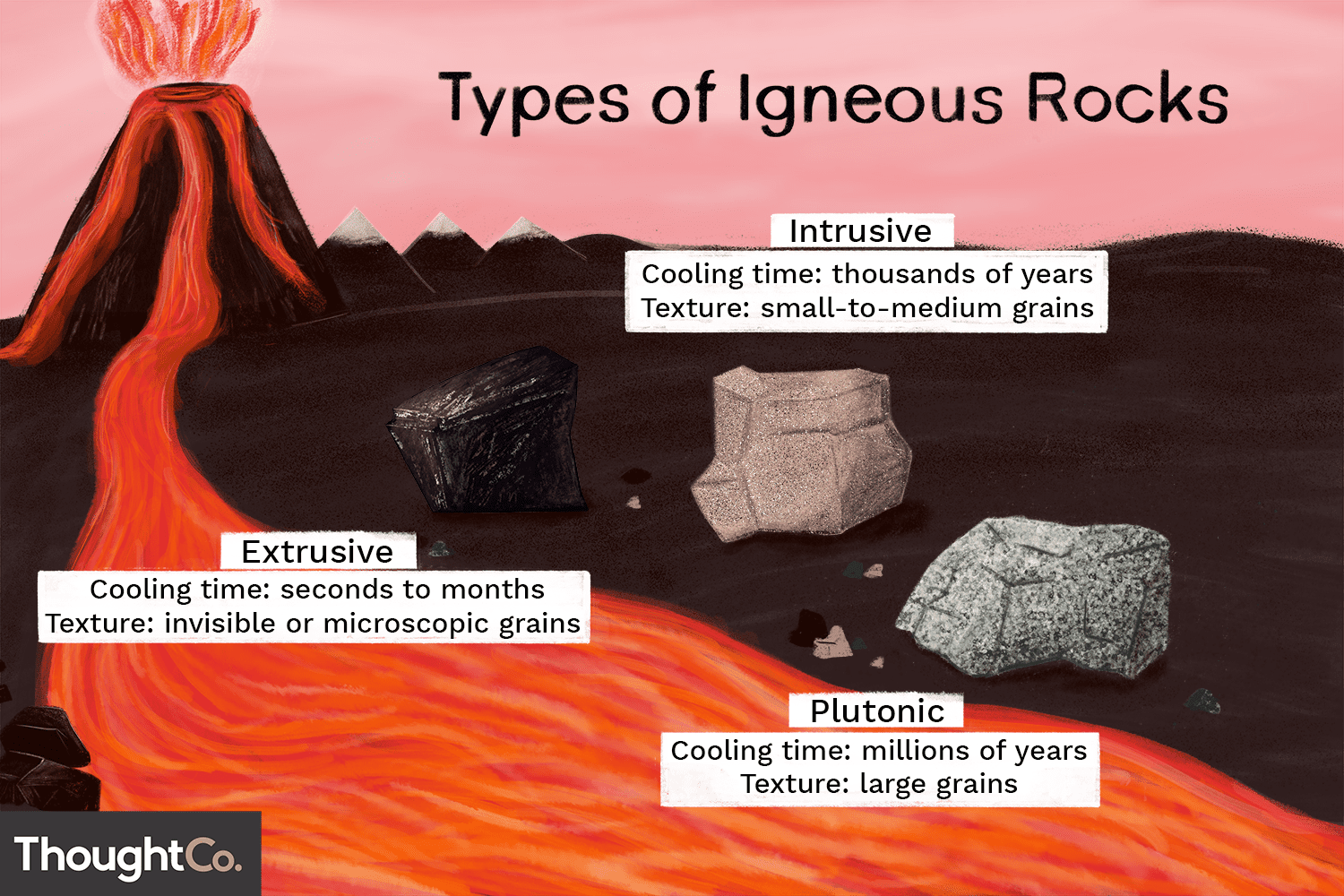 In this lesson, we are going to be learning about igneous rock. We are going to learn about the structure of the Earth, how to recognise igneous rock and some of the uses of igneous rock. We will also learn how igneous rock is made, using ice and chocolate as a model! You will need a piece of paper and a pencil for this lesson.WedLiteracy Lesson 2 - SuffixesClick on the link below:https://classroom.thenational.academy/lessons/to-investigate-suffixes-tion-cian-sion-ssion-c8up2c In this lesson, we will investigate the suffixes -tion, -ssion, -sion and -cian.Lesson 2 – Multiply 4-digits by 1-digitSpring Term Week 1Click on the following link to watch the lesson presentation:https://vimeo.com/486775551 Complete the worksheet:https://resources.whiterosemaths.com/wp-content/uploads/2019/11/Y5-Spring-Block-1-WO1-Multiply-4-digits-by-1-digit-2019.pdf Mark and correct your answers:https://resources.whiterosemaths.com/wp-content/uploads/2019/11/Y5-Spring-Block-1-ANS1-Multiply-4-digits-by-1-digit-2019.pdf Computing – Systemshttps://classroom.thenational.academy/lessons/systems-cgvpad This lesson will introduce you to the concept of a system. You will develop their understanding of components working together to make a whole. You will also explore how digital systems might work and the physical and electronic connections that exist.ThursLiteracy Lesson 3 – Word ClassClick on the link below:https://classroom.thenational.academy/lessons/to-explore-word-class-68tkjc In this lesson, we will explore word class. We will focus on identifying nouns, adjectives, adverbs and verbs in sentences. We then explore what prepositions are and identify these in sentencesLesson 3 – Multiply 2-digits by 2-digitsSpring Term Week 1Click on the following link to watch the lesson presentation:https://vimeo.com/488553863 Complete the worksheet:https://resources.whiterosemaths.com/wp-content/uploads/2019/11/Y5-Spring-Block-1-WO3-Multiply-2-digits-by-2-digits-2019.pdf Mark and correct your answers:https://resources.whiterosemaths.com/wp-content/uploads/2019/11/Y5-Spring-Block-1-ANS3-Multiply-2-digits-by-2-digits-2019.pdf History – Education During which period of history would you like to go to school?Over the next two weeks, you will need to research schools and education from one of the following periods of history:Tudors, Georgians, Victorians, 20th Century before World War II or 20th Century after WWII.Research a typical school day for your chosen historical period.Try to answer the following questions as well as the questions you would like to ask:who went to school? did it cost anything? what ages did they go to school? what types of buildings were they in?  did they have to go to school? what were they taught? were there different types of school?what type of teachers were there? how were they treated at school?You need to think about how you will present your findings.FriLiteracy Lesson 4 – Analyse Film ClipClick on the link below:https://classroom.thenational.academy/lessons/to-analyse-a-film-clip-and-generate-vocabulary-6nh3gr In this lesson, we will watch and analyse the opening clip to a film version of Oliver Twist. We will generate nouns and adjectives to describe the setting and characters and verbs and adverbs to describe the action. Finally, we will use our new vocabulary to help us write sentences.Lesson 4 – 3 digits by 2-digitsSpring Term Week 1Click on the following link to watch the lesson presentation:https://vimeo.com/488555095 Complete the worksheet:https://resources.whiterosemaths.com/wp-content/uploads/2019/11/Y5-Spring-Block-1-WO4-Multiply-3-digits-by-2-digits-2019.pdf Mark and correct your answers: https://resources.whiterosemaths.com/wp-content/uploads/2019/11/Y5-Spring-Block-1-ANS4-Multiply-3-digits-by-2-digits-2019.pdf RE – What did Jesus teach people about the Kingdom of God?Lesson 1 – Who was Jesus?https://classroom.thenational.academy/lessons/who-was-jesus-6mv66cIn this lesson you will be learning about the life, teachings and death of Jesus. You will need a piece of paper and a pencil for this lesson.